Brú Sóisialta: Nótaí an MhúinteoraTá na ceachtanna bunaithe ar mhír ina bhfuil fear óg as Conamara ag caint faoin tslí nach mbacann sé mórán le cúrsaí teicneolaíochta.   Tá na ceachtanna oiriúnach do rang a bhfuil caighdeán ard Gaeilge acu don Ardteistiméireacht, ach is féidir leat féin iad a láimhseáil ar bhealach a oireann don rang atá agat féin. Tá an buachaill atá ag caint canúnach go leor. Réamhphlé 1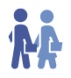 Bíodh an sleamhnán seo in airde agat agus iarr ar dhaltaí éagsúla na pointí a léamh amach os ard. Cuir béim ar aon deacracht foghraíochta a bheadh acu ag an bpointe seo.Bí cinnte go dtuigeann siad gach rud sula mbogann siad ar aghaidh go dtí an chéad sleamhnán eile.Réamhphlé 2Cuir gach triúr ina suí le chéile agus léigh na ceisteanna leis an rang ar fad ar dtús.Abair leo na ceisteanna a phlé le chéile ar feadh tamaill agus bí ag siúl timpeall chun cuidiú leo más gá. Is ceisteanna íogaire iad na ceisteanna seo agus ba cheart an rang a láimhseáil go cúramach.Pléigh na tuairimí a bhí ag na foghlaimeoirí os comhair an ranga agus dírigh ar aon fhoclóir nó aon ghné ghramadaí a raibh deacracht acu leo. Scríobh na focail nua ar an gclár bán.  Réamhphlé 3Mínigh dóibh go mbeidh siad ag éisteacht le buachaill as Conamara ag caint faoin teicneolaíocht ar ball agus gurb iad na ceisteanna ar an sleamhnán seo na ceisteanna a cuireadh air féin. Léigh na ceisteanna leo.Tabhair deis do gach dalta machnamh a dhéanamh ar na ceisteanna leo féin ar dtús. Abair leo a bheith chomh hionraic agus is féidir faoi fhreagraí na gceisteanna.Ansin, cuir gach beirt le chéile chun a gcuid freagraí a phlé le cheile agus a chur i gcomparáid le chéile.Caithfidh siad a bheith in ann na difríochtaí eatarthu a chur in iúl don rang.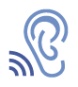 Éisteacht 1Bíodh an sleamhán seo in airde agat le linn don rang a bheith ag féachaint ar an mír.Abair leo go gcaithfidh siad an oiread eolais agus is féidir faoi na teidil a bhreacadh síos. Cuir stop tar éis gach ceiste más gá, ach braitheann sé ar chumas an ranga.Cuir an mhír ar siúl faoi dhó ar a laghad.Pléigh na ceisteanna mar rang iomlán ansin. Éisteacht 2Léigh na ceisteanna faoin teideal: Canúint, foghraíocht agus béim…Cuir an mhír ar siúl arís agus iarr orthu na ceisteanna a fhreagairt.Pléigh na ceisteanna le gach duine ansin. Léigh na ceisteanna faoin teideal: Rithim na cainte agus an ghramadach…Cuir an mhír ar siúl arís agus iarr orthu na ceisteanna a fhreagairt.Pléigh na ceisteanna le gach duine ansin. Iarphlé 1Léigh na ceisteanna leis an rang.Iarr orthu an bosca a tharraingt ina gcóipleabhair nó tabhair cóip den sleamhnán do gach dalta.Caithfidh siad a rá má tá na ceisteanna fíor nó bréagach fúthu féin ar dtús agus a bheith in ann samplaí a thabhairt más féidir.Abair le gach dalta na ceisteanna a chur ar bheirt eile sa rang le fáil amach an bhfuil na ceisteanna fíor nó bréagach fúthu.Pléigh na ceisteanna leis an rang ar fad. Ba cheart go gcothódh na ceisteanna seo fonn cainte sna foghlaimeoirí.Téigh siar ar aon stór focal nua a tháinig chun cinn. Iarphlé 2Lig do na foghlaimeoirí an ceacht seo a dhéanamh i ngrúpaí de bheirt. Iarr orthu A/B/C a dhéanamh.Pléigh na ceisteanna agus freagraí tar éis tamaill. Tuairimíocht atá ann maidir le B agus C ach féach na freagraí le haghaidh A. Iarphlé 2Toghchán: vóta poiblí ar phost oifigiúil.Piarbhrú: brú a chuirtear ar dhaoine ar chomhaois rudaí a dhéanamhObamania: daoine ag dul ar mire faoi Barack Obama.Brú sóisialta - ScriptMicheál Ó Flathartha					                    Scoil Chuimsitheach ChiaráinSo, a Mhícheáil, cén úsáid a bhaineann tú as an ríomhaire nó as cúrsaí teicneolaíochta?Ní bhainim mórán úsáide as. Scaití, nuair nach bhfuil tada eile le déanamh agam - lá báistí.Bíonn tú ag surfáil ar an idirlíon. Cé mhéad ama a chaitheann tú ar an idirlíon abair igcaitheamh na seachtaine?B’fhéidir go gcaithfinn dhá uair, b’fhéidir trí uair an chloig.An bhfuil cuntas Facebook agat?No, níl. Chuir mé geall le fear cheana nach n-imeoinn air go brách agus tá sé coinnithe suasfós agam.Agus cad chuige sin?Níl a fhios agam. Bhí daoine a rá go raibh sé go maith agus daoine eile a rá nach raibh agustá siad a rá i gcónaí nach bhfuil aon mhaith leis. Ní fheicimse…Agus, an bhfuil cúis faoi leith nach rachfá air? An dóigh leat gur seafóid atá ann?Ní aon fáth i ndáiríre ann ach ní bhíonn tada le déanamh ann. B’fhearr liomsa bheith taobhamuigh, ag imeacht liom ar chapaill nó ag déanamh rud éicint le mo lámha in áit a bheithistigh ar an ríomhaire. 	Ag cur am amú…Ag cur am amú ar na rudaí seafóideacha a bhíonn air.Agus an bhfuil scéalta faoi chúrsaí bulaíochta ar líne cloiste agat?D’airaigh mé caint éicint air ceart go leor ach nuair nach bhfuil mé féin air, ní chuirim anoiread sin suime ann.Is ea, agus do bharúil fiú daltaí sa scoil seo, do bharúil an bhfuil fadhb ann ó thaobhbulaíochta ar líne?D’fhéadfadh beagáinín éicint a bheith ann, ach níl mé cinnte anois.Anois, an bhfuil guthán agat?Tá.Agus, abair, an mbíonn tú ag brath ar an nguthán sin?Bím scaití.Conas a bhraitheann tú nuair a fhágann tú an fón póca sa mbaile?Bíonn laethantaí ann agus ní bhíonn a fhios agam cá mbíonn sé leagtha ar chor ar bith agam. Ní chuimhním air agus bím i gceart.Is dócha go bhfuil sé tábhachtach é a bheith agat agus tú amuigh ar bhád?Ó tá sé ag teastáil an t-am sin mar d’fhéadfadh rud ar bith  tarlúint agus tú amuigh – inneallstopadh nó rud éicint. Caithfidh tú glao a chur ar dhuine éicint le haghaidh bealach a fháilisteach.Cinnte. Agus an mbíonn tú i dteagmháil le do chairde mórán trí théacsanna nó tríteachtaireachtaí ríomhphoist a sheoladh chucu?Ó bím ag cur corrthéacs ar an bhfón póca ceart go leor nuair nach mbíonn tada eile ledéanamh agam.Agus sa scoil seo fiú an mbaineann na múinteoirí úsáid as an teicneolaíocht mórán saseomra ranga?Tá ríomhairí anois acu le haghaidh an rolla a thógáil. Tógann siad an rolla chuile rang agusbeidh na hainmneacha uilig ar an ríomhaire, ag coinneáil súil an bhfuil tú ann agus má bhí túsa rang deiridh agus mura bhfuil tú sa rang seo beidh a fhios acu go bhfuil tú bailithe, agdéanamh rud éicint as bealach.An córas maith é sin do bharúil?Bhuel, tá sé go maith do na múinteoirí ach ní féidir, níl aon, níl an oiread sin saoirse againne anois, ar nós mar a bhíodh nuair a bhí mise sa chéad bhliain, ní raibh ríomhaire ar bith ann.Tá daoine ag coimeád súil oraibh an t-am ar fad.Ó tá siad ag coinneáil súil ghéar anois orainn.So, an mbaineann tú úsáid as ríomhaire chun a bheith ag staidéar nó chun obair bhaile adhéanamh?Ní úsáidim. Leabhair atá againn anois agus an biro, nó an peann.An bealach is fearr b’fhéidir.LeibhéalAn Ardteistiméireacht – Dúshlánach 	SpriocannaFeasacht agus tuiscint na ndaltaí a fhorbairt sa réimse – cúrsaí teicneolaíochta agus brúStór focalGinearáltaStraitéisí Múinteoireachta MoltaFreagraí